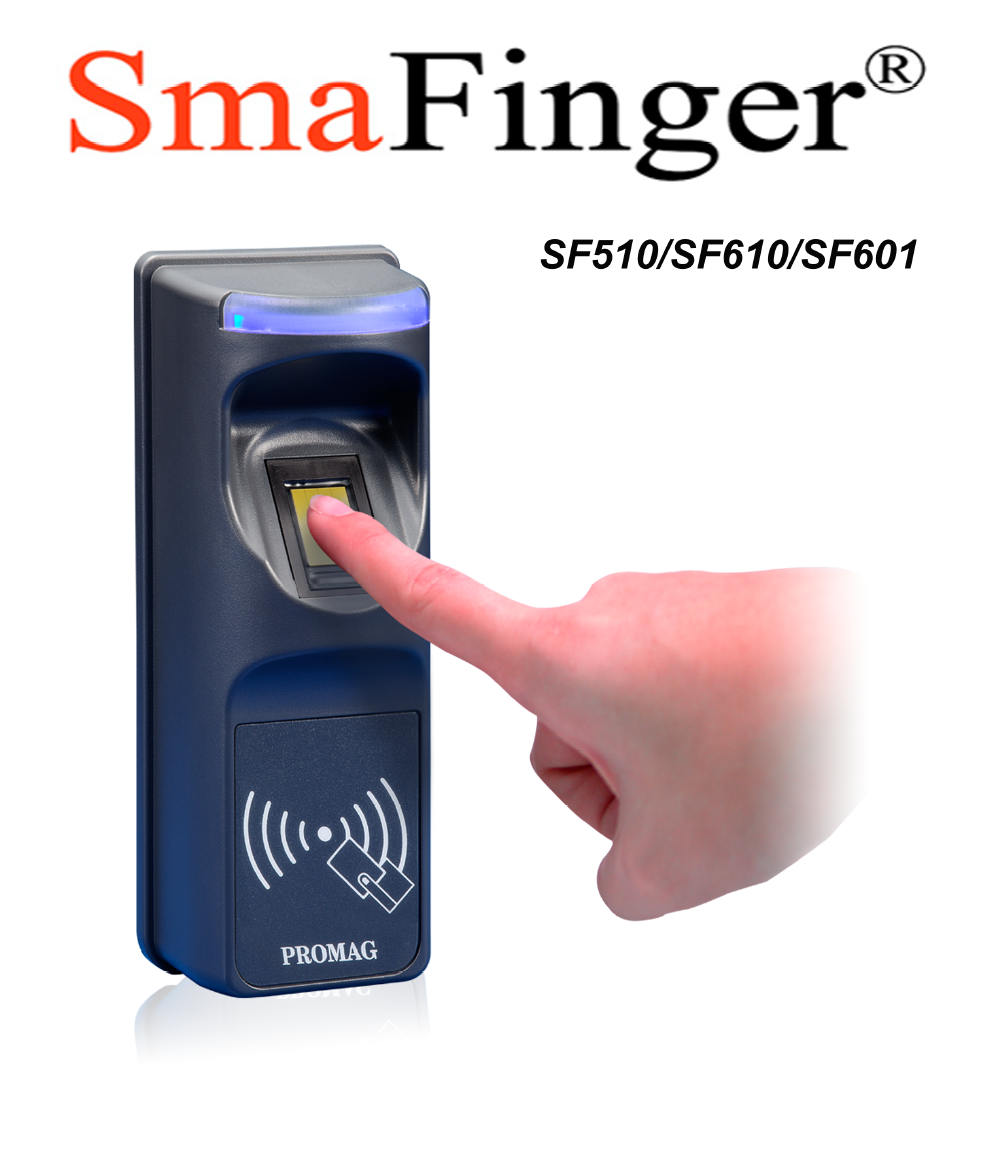 Application:1. Access Control2. Time Attendance3. Guest Registration System4. Academic Services5. Info Services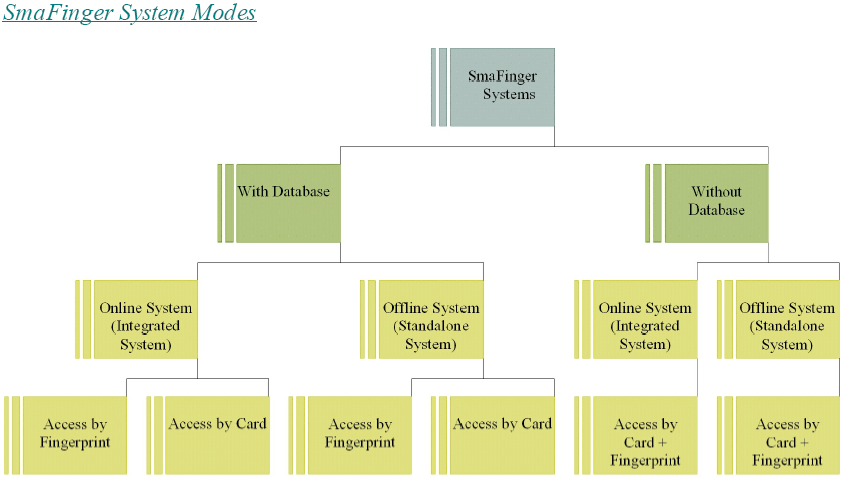 Mode DescriptionWith Database 		Fingerprint data are stored in reader database for verification.Without Database 	Users’ fingerprint are not stored in PC or reader but on User Card for verification.Integrated System 	Card issuer, programmer and reader are used with PC. Data transfer to reader can be done online and also offline through a card generated by the system.Standalone System 	Only the reader is necessary. Manager Enroll Card and Manager Delete Cardsupplied by Giga-Tms along with User Cards are required.Access by Fingerprint	 User gains access by scanning fingers at the reader.Access by Card 	User gains access by scanning card at the reader.Access by Fingerprint +Card			User gains access by scanning both card and finger.Package ContentsOnline System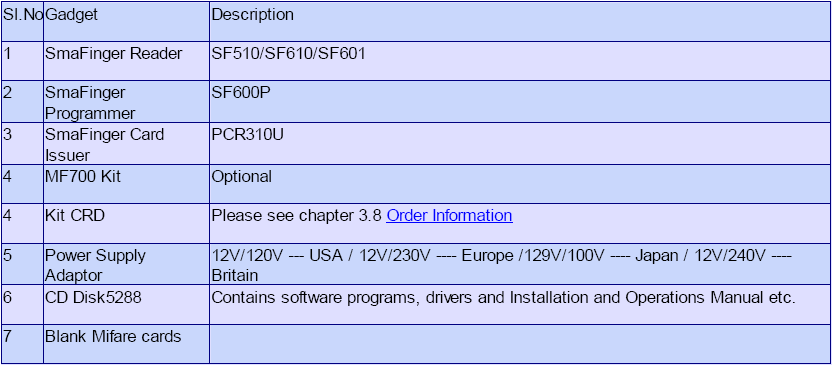 Offline System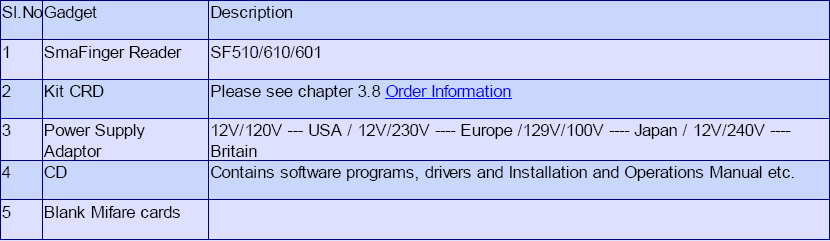 Note:You will need a host PC with Operating System 98SE/ME/2K/XP/Vista.Single Reader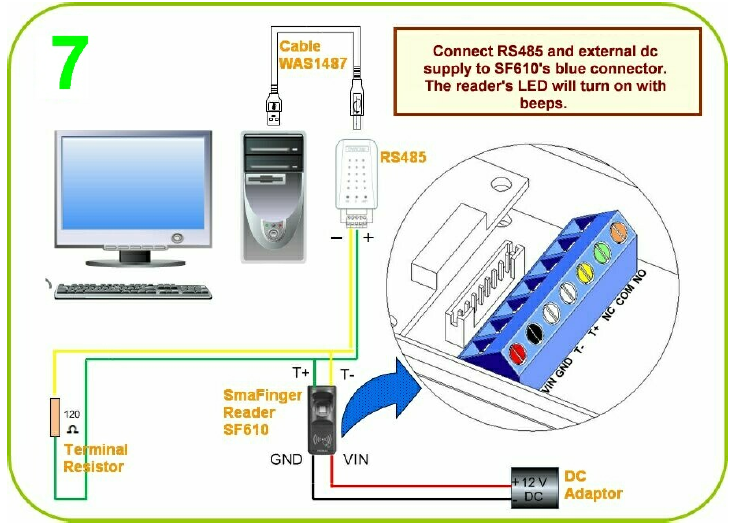 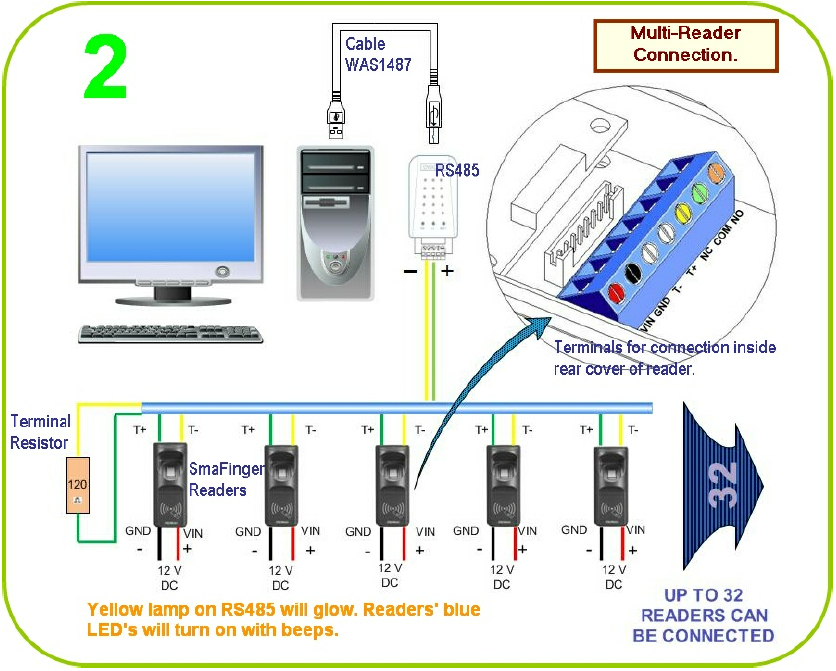 Door Lock Connection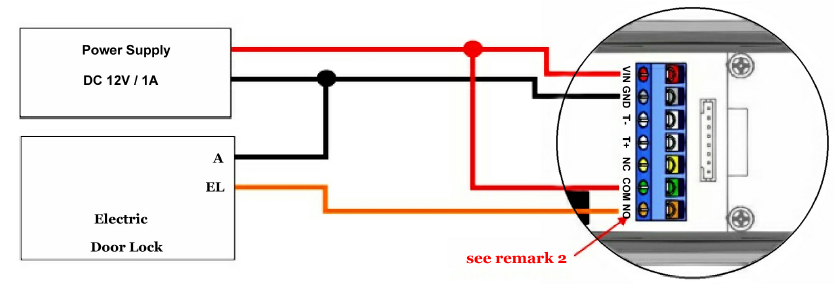 Soft for SmaFinger Systems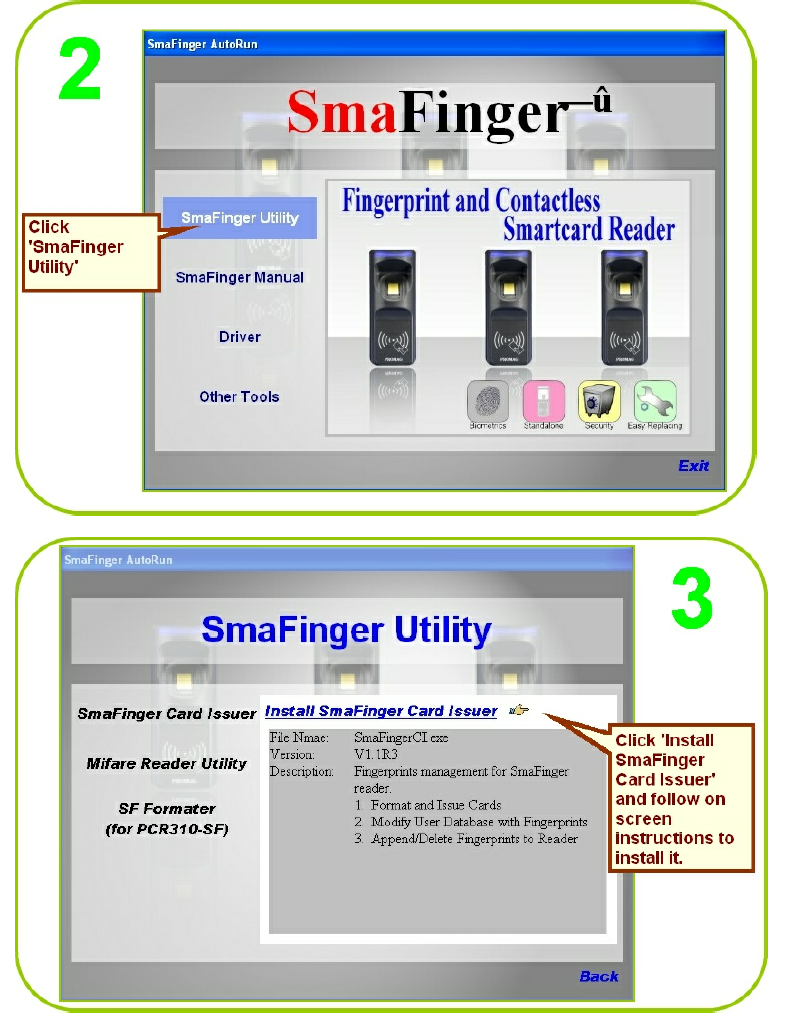 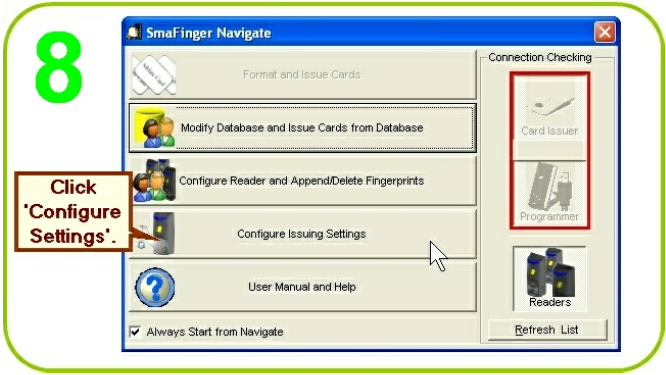 